最上全知之道所生之友爱心法 迈萃与心领最上全知的意义 2020年3月18日  बोधि श्रवण अर्थात सत्य तथा गुरु तत्वको बोध हुनु हो । अस्तित्वगत तत्वको पहिचान हुनु हो वा सर्व ज्ञानलेयुक्त हुनु हो ।心领最上全知, 意思是处于真实。 也就是处于孤如的状态；了解并领悟生命之源， 活于无所不知和无所不在之中。यस गुरु मार्गको लक्ष्य संसारका असंख्या प्राणीहरुको दुखबाट मुक्त गराइ अनन्त कालसम्म सत्य धर्म मुक्ति मोक्षको मार्गहरु प्रतिपादन गराइ लोकमा मैत्री भाव फैलाउनु हो ।孤如道的目的，即是透过传播脱离轮回的真实之道，使无数的生命免受痛苦与折磨并达到永远的升华，使这个世界在友善的迈萃心态中绽放发展。~ 大全知法众孤如我们中有许多人一直对迈萃（曾加上了“弥勒”这两个字的）心法的含义感到困惑，将祂与之前已知的神或相关的道连结起来。因为这样的混淆而造成了不必要的争议，甚至引起了冲突。在迈萃心法的“谱系”中，所有不同的“道统”与其他的“道”并没有分离。这种严重的误解应尽快消除。迈萃心法包含一切，尊重所有的宗教。在迈萃心法的词汇里，迈萃“maitri”一词并没有神或物质上的意义，也与已知的社会或宗教传统无关。在此，迈萃是一种含有爱心的友善心态，是一个美丽的形容词。他与无形但清晰可感受的状态有关，因此能使我们人类的意识集中予世界以及其所有生命物的福祉上，而没有种族，性别，信仰，社会地位，政治势力，宗教，和自我 – 有分裂性的偏见。他表示有爱心的善良，在安详中柔和地融入并合为一体。Maitri一形容词在大多数印度系统文化中常用来表示充满爱的友善，同情，合一，包容，仁慈，对所有生命物的照顾与爱惜，无国界，无私，无贪。 maitri， maitra和mitra等相关词都意指着 – 释放充满爱的友善，团结，合一，这些相互支持共生情感的能量流动来引导世界以及所有生命物的利益和升华，使所有人受益，没有丝毫的自私情绪，没有任何依恋，完全没有嫉妒，仇恨，愤怒，暴力，残暴或杀害。这种大无私，温暖，宁静和充满爱心的生活状态被称为maitribhav即迈萃心态。 而迈萃心态就是这个新法的关键。孤如主现在给人类带来的这种充满爱的友善心法就是创造过程的核心，在人类的境界里，创造意味着太阳，空气，水和大地，这四个元素包含着保持和维护所有活跃在其中的生命形式。整个宇宙是由心法产生的，并由法的原理维持的。来看看这些创造力的难以置信、叠彩纷呈吧，可感触得到的，生机勃勃的生命在繁衍生息。蕴含其中的无数种类，从大象和鲸鱼到跳蚤和线粒体，到萤火虫和珊瑚礁，千姿百态。看看所有这些神话般的生命物和植物王国的壮观雄伟！ 孤如主曾到过那所有的境界，祂知道生命的源头 – 即最高层次的Paramaatma超然巨灵们。祂们的创造，不但包括这个世界领域中的动物，人类和植物，并且包括整个宇宙中所有不同的境界及其所有而完全不同的生命物。在这个人间世界(Maa lok)里我们人类，动物和植物同样地，都以一个物质的实体出生，成长，死亡。我们都得吸收营养，我们都以交配或授粉来传种、繁殖。请看看我们令人敬畏的无数结构和令人着迷的各种各样的生活模式，但我们显然地，奇妙地，非常地，令人惊奇地是一个密不可分的整体。是一个共同的、在活着的生命实体！我们合一的生命世界！而迈萃心法就如同在驱动这一个集体生命实体，赋予充满活力的“气”，祂是保持和维护此创造的能量。作为生命本身的原则，心法是所有有意识的人类必须了解、认同，崇敬和遵循的伟大原则，以便顺应生命潮流而行，顺应着生命之光而存在。拒绝法的光芒就是拒绝生命本身，使之永恒地消失。大全知法众孤如主Maha Sambodhi Dharma Sangha Guru在这里所传播的心法，运用了maitri迈萃此一词来形容心法的大爱，和平，乐于助人和幸福。其实孤如主可以毫不费力地使用其他词语来形容这种生命来源。用任何别的形容词，例如爱尊法，和平法，心法等……我们的法遵循最上层大全知之道，正如孤如主本尊对“Bodhi Marga darshan Maitri Dharma”所说明的那样。这可以翻译为“最上全知之道所生之友爱心法”，这里Bodhi, बोधी菩提意为“真实”即bhagawan, भागवन，最上神，即“最上全知”即“孤如本质的实现”，是天堂属灵领域中最高的全知境界，Marga为法道。这就是孤如主苦修时所获得的最上层的法道。此真实/最上全知法道等级之下就是MargaGuru法道孤如之法道，再下面一层就是孤如主目前在地球上传播的孤如道之法道。孤如主的孤如道之法道（GuruMarga Path）现在已以可见的形态成为全人类，所有文化和宗教的普遍精神纪律。孤如道之法道此路径包含三个不同的咕如们类别。他们分别的是Sanyasi GuruMarga出家/出世孤如道咕如们，他们生活在神圣的区域内，专注于为世界进行心法。 Maatma GuruMarga地光孤如道咕如们， 他们可以有家庭，在社区中生活和工作，教授心法，帮助主持庆祝人民生活上的仪式，向希望接受培训的所有人传授和实践迈萃心法。第三类为Sarva Sadharan GuruMarga所有凡人孤如道咕如们，他们都是世俗信徒，过着普通正常的生活，他们遵循一切心法的箴言或戒律，遵守孤如主的教诲，并在日常生活中养成真正的迈萃心态，直到每个人都散发出迈萃心法的光芒。大家都可以，都应该成为迈萃咕如们，并鼓励全世界的人类成为迈萃咕如，在生活中散发出心法的光辉，每个人都承担着关爱和保护我们赖以生存的世界伟大的责任。这样，这三个类别的咕如们都将追随者带到了脱离轮回升华天境（Mukti-Moksha）和paramaatma超灵们结合，所达到的成就将与我们每个人在人间生活时所付出的虔诚和忠诚相称。迈萃心法是人类历史上前所未有的。在人类处予自我毁灭的边缘时，他来此拯救人类免于自我灭绝。在这岌岌可危的时刻，我们所有的自然资源受到威胁，我们的空气，水和土壤充满了毒物，在过去的二十年中数十亿的生物已经被灭绝了，我们的心已经闭锁得紧紧的像握紧的拳头一样变得坚硬和萎缩，我们的灵魂败坏了。遗忘了法和最上层的超灵巨神们（Paramaatma Gurus），远离了普世的一体性，听不到宇宙的呼吸，为人类漫长而看似徒劳的进化带来了无知和突然的终结。但是孤如主来了！向法之光的彻底转变已经在进行了，我们会遵循并服从『 最上全知之道所生之友爱心法』的所有戒律，将我们从残酷的掠夺者变为充满爱的、友好的，善良的，温和的给予者和帮助者，将我们的生活方式由自私变为无私。我们将学习新宇宙和平的，善良的迈萃语言。我们将自己融入合一的大家庭，我们将深深的敬意和敬畏之情流向我们神圣榜样的大全知孤如主（Maha Sambodhi Guru），也被称为心领最上全知法众（Bodhi Shrawan Dharma Sangha），祂是真实、完全实现无所不知的一位，在这里Dharma Sangha表示孤如主的存在不仅仅是一个个体，而是作为集体paramaatma bhagawans超灵巨神们的体现。我们的新网站以独一无二Bodhi Shrawan Dharma Sangha为名称，缩写是BSDS，代表了神灵空前的祝福，它弥合了神与人之间，天与地之间的鸿沟。paramaatmas超灵们将我们环抱，赐与坚强，让我们得以守在这高贵的真实全知之道上。让我们呼应祂们独特而及时的使命召唤。让我们将生命精力奉献给这个美丽的世界及其所有奇迹般的生命物，并通过孤如主所有训练出的咕如们融化于孤如主，让自己转变为maitri迈萃的生命，以我们纯真的心态让饱受创伤的大地恢复其原有的壮丽宜人，并在paramaatma bhagawans超灵巨神们的祝福下充盈着迈萃心态，成为真正的天境。 https://bsds.org/zh_CN/news/212/zui-shang-quan-zhi-zhi-dao-suo-sheng-zhi-you-ai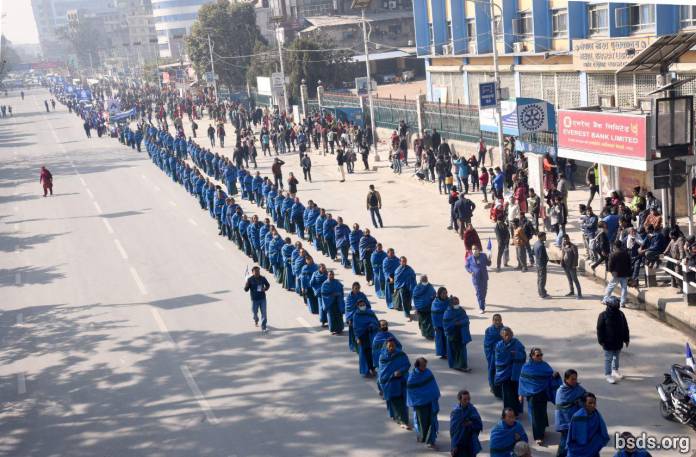 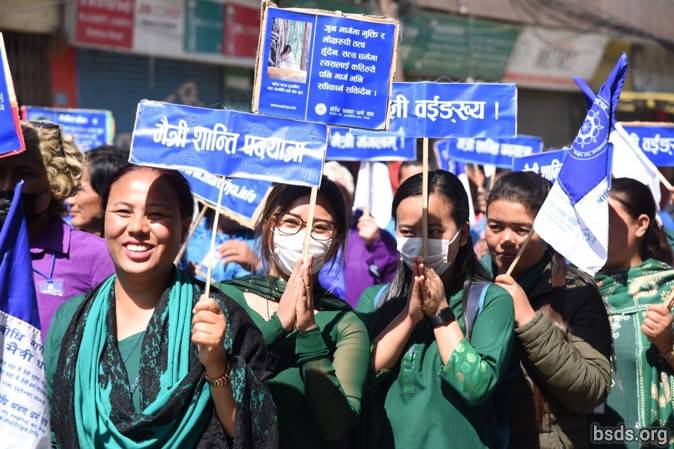 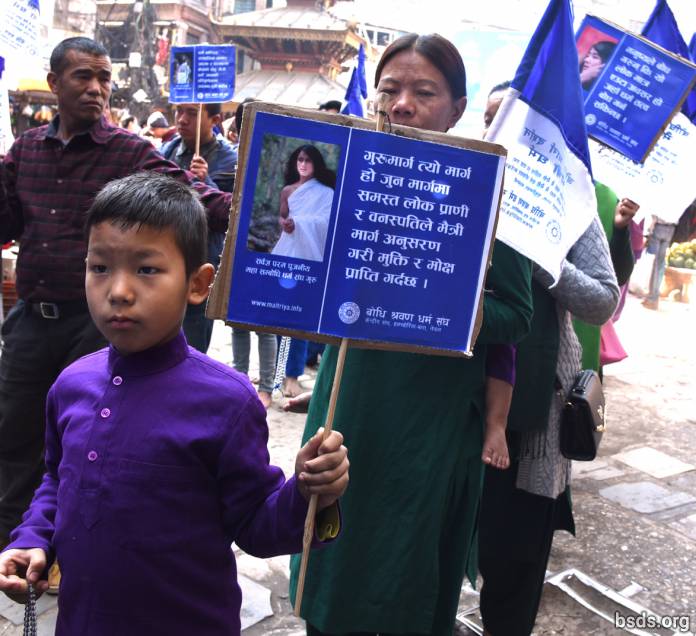 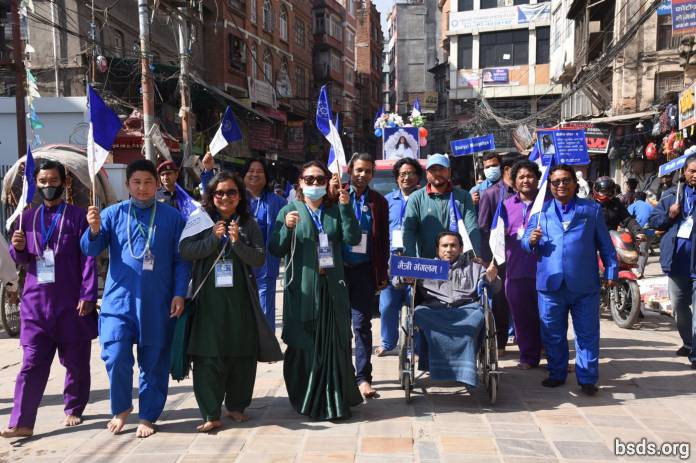 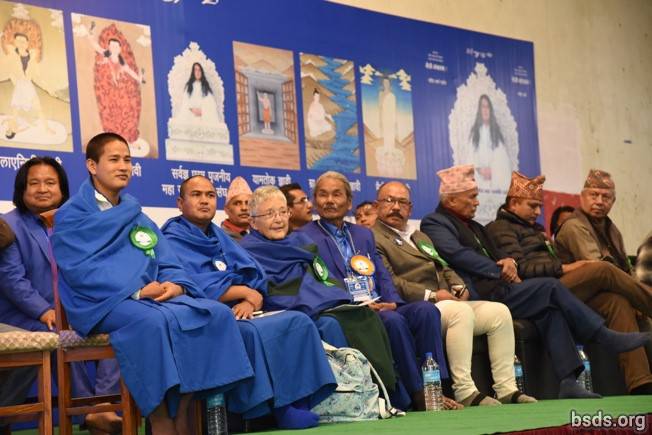 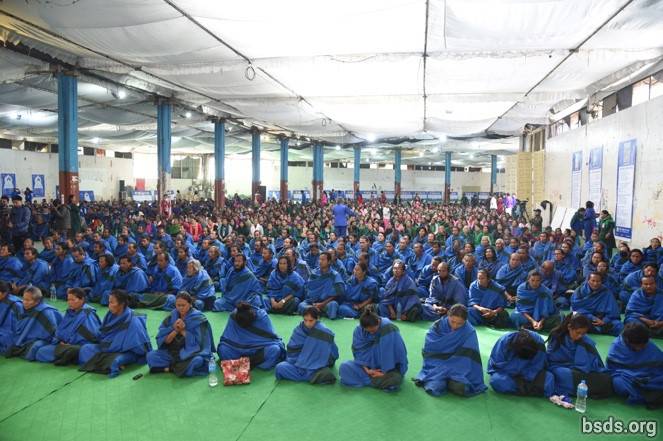 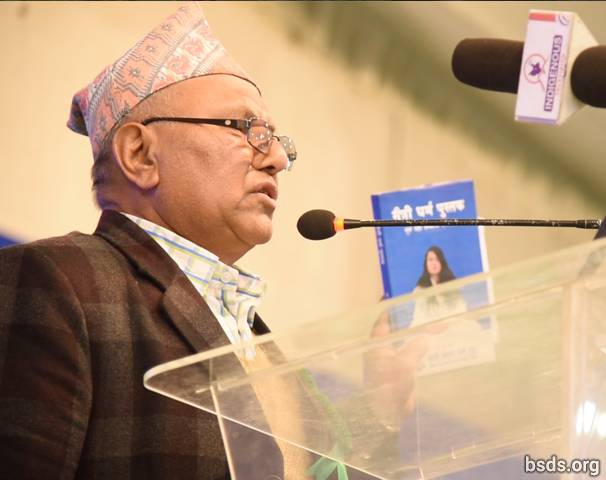 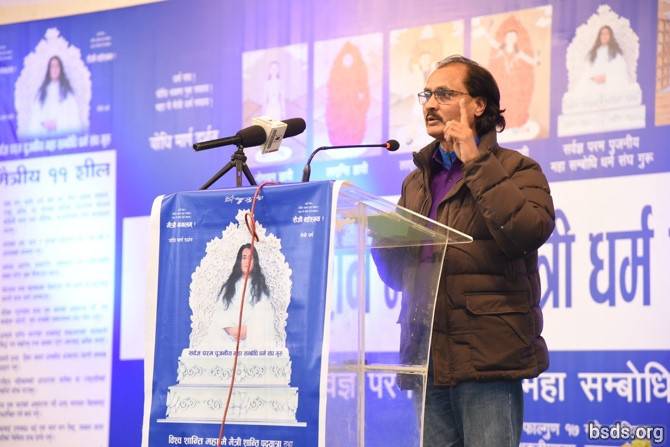 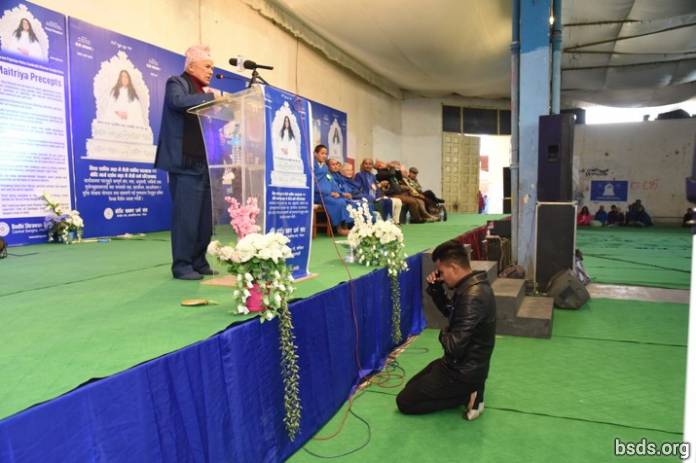 